小学校１年生　　　さんすう　　　　　１５　どちらが　ひろい　　　　　　　　No.１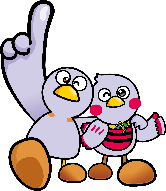 （　　　）ねん（　　　）くみ（　　　）ばんなまえ（　　　　　　　　　　　　　　　　　　　）小学校１年生　　　さんすう　　　　　１５　どちらが　ひろい　　　　　　　　No.２（　　　）ねん（　　　）くみ（　　　）ばんなまえ（　　　　　　　　　　　　　　　　　　　）１　いろがようしの　ひろさを　くらべます。くらべかたで　よいものに　○を　つけ　ましょう。（　　　　　）　　　　　　（　　　　　）　　　　　　（　　　　　）２　㋐と　㋑では、どちらが　ひろいでしょうか。　　㋐　　　　　　　　　㋑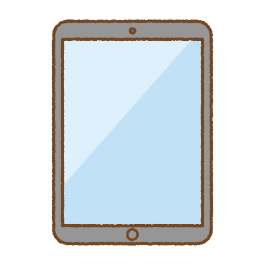 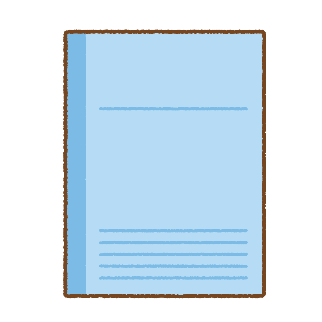 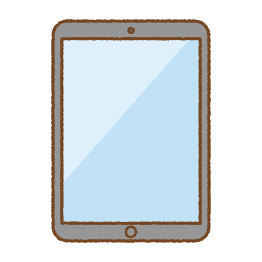 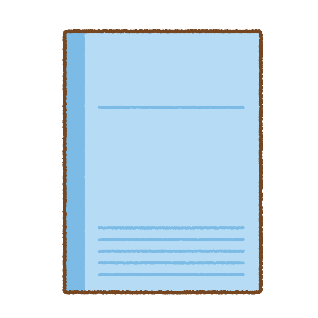 ３　㋒と　㋓では、　どちらが　ひろいでしょうか。　　㋒　　　　　　　　　㋓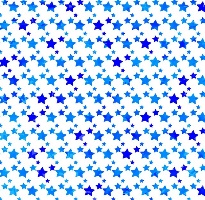 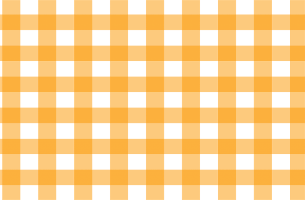 ４　㋔と　㋕では、　どちらが　ひろいでしょうか。㋔　　　　　　　　　㋕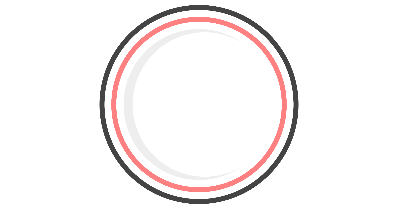 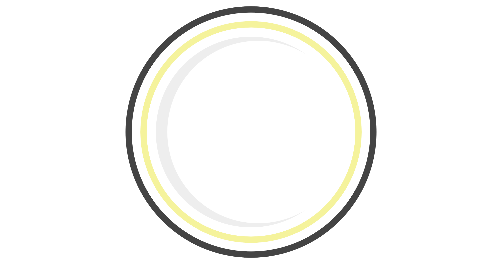 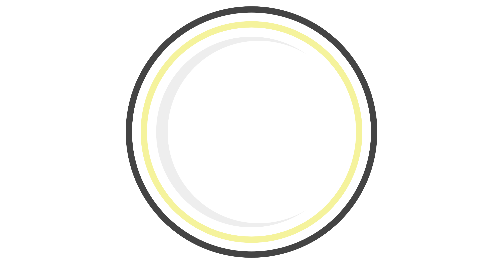 １　㋐と　㋑では　どちらが　ひろいでしょうか。　　㋐　　　　　　　　　　　　　㋑２　㋒と　㋓では　どちらが　ひろいでしょうか。　　㋒　　　　　　　　　　　　　㋓３　はるとさんと　なつみさんが　じんとり　あそびを　しました。　じゃんけんで　かったら、１ます　ぬります。　□に　はいる　かずや　ことばを　かきましょう。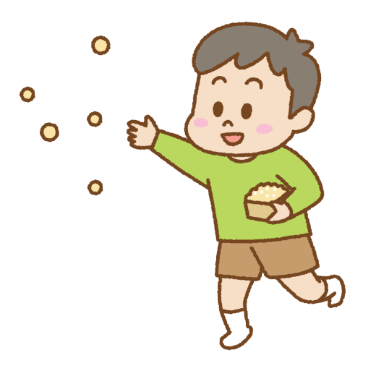 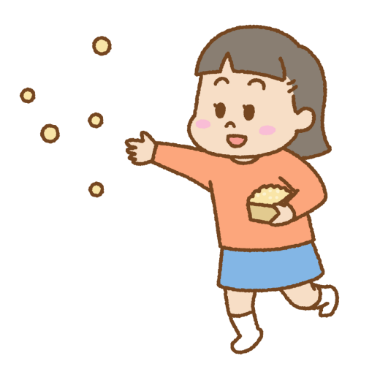 　　　　　　　はると　　　　　　　　　　　　　　　　　　　なつみ　　はるとさんは　　　　ますぶん、　なつみさんは　　　　ますぶん　です。　　ひろさを　くらべると、　　　　　　　　さんの　ほうが、　　　　ますぶんひろいです。